Those Were The DaysChoreograaf	:	Daniel Whittaker & Rob Fowler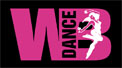 Soort Dans	:	2 wall line danceNiveau		:	High BeginnerTellen 		:	32Info		:	Start op het woord 'Days'Muziek		:	"Those Were The Days" by Hermes House Band (album: Greatest Hits)Walk Right, Left, Shuffle, Rock Recover, Coaster Cross1-2	RV loop voor, LV loop voor3&4	RV stap voor, LV sluit aan, RV stap voor5-6	LV rock voor, RV gewicht terug7&8	LV stap achter, RV sluit, LV kruis over [12]Grapevine, Kick Left, Kick Right, Touch Behind1-4	RV stap opzij, LV kruis achter, RV stap opzij, LV kick gekruist over5-8	LV stap opzij, RV kick gekruist over, RV stap opzij, LV tik achter [12]Rolling Vine 1¼ Turn Shuffle, Rock Recover, Coaster Cross1-2	LV ¼ linksom en stap voor, RV ½ linksom en stap achter3&4	LV ¼ linksom en stap opzij, RV sluit aan, LV ¼ linksom en stap voor5-6	RV rock voor, LV gewicht terug7&8	RV stap achter, LV sluit, RV kruis over [9]Side Rock, Cross Over ¼ Turn, Walk Back Touch, Full Turn1-4	LV rock opzij, RV gewicht terug, LV kruis over, RV ¼ linksom en stap achter5-6	LV stap achter, RV tik achter7-8&	RV stap voor, LV ½ rechtsom en stap achter, RV ½ rechtsom en kleine hitch [6]Begin opnieuwBridge 1Na de 4e en 7e muur:Rocking Chair1-4	RV rock voor, LV gewicht terug, RV rock achter, LV gewicht terugBridge 2Na de 6e muur:Rock Step Coaster Step (x2)1-2	RV rock voor, LV gewicht terug3&4	RV stap achter, LV sluit, RV stap voor5-6	LV rock voor, RV gewicht terug7&8	LV stap achter, RV sluit, LV stap voor